«Главный смысл и цель семейной жизни - воспитание детей. Главная школа воспитания детей - это взаимоотношения мужа и жены, отца и матери».В. А. Сухомлинский«Если ребенок ошибается, ему больше нужна помощь, чем выговор или наказани».Марва  КоллинзПомогая детямпреодолевать трудности,мы всякий раз сотворяемсвоего рода чудо.Это результатсовместных усилийпедагога и детей,маленькое произведениеискусства, в созданиикоторого все принимаютучастие подобномузыкантам одного оркестра.К. ФопельЗаключение ЗПР означает, что ребенок развивается так же как и все остальные дети, только медленнее по сравнению с принятыми возрастными нормами. То есть такие психические процессы, как память, внимание, мышление, эмоционально-волевая сфера отстают в своём развитии от принятых психологических норм для данного возраста.                  Причины ЗПР:медицинские (проблемы беременности, проблемы родов, перенесенные заболевания);психологические (отсутствие развивающей среды, проблемы в семье).Чем раньше начать занятия с ребенком с ЗПР, тем быстрее ребенок догонит в развитии своих сверстников.Важно, чтобы ребенок с ЗПР посещал коррекционные занятия, где он получит квалифицированную помощь. Правильно подобранные методы воспитания и обучения с учетом индивидуально-психологических особенностей детей с ЗПР окажут положительное влияние на динамику их развития. Кроме того, родители могут получить консультацию по проблемам развития их ребенка. И с учетом этих рекомендаций организовать деятельность ребенка дома.Специалисты, которые могут Вам помочь:врач-невролог, психоневрологучитель-дефектологпедагог-психологучитель-логопед                                                                       учительвоспитатель  РЕСПУБЛИКА КРЫМКРАСНОГВАРДЕЙСКИЙ РАЙОНМУНИЦИПАЛЬНОЕ БЮДЖЕТНОЕ ОБЩЕОБРАЗОВАТЕЛЬНОЕУЧРЕЖДЕНИЕ  "НАЙДЁНОВСКАЯ ШКОЛА"         Для заботливых родителей«Что такое ЗПР? »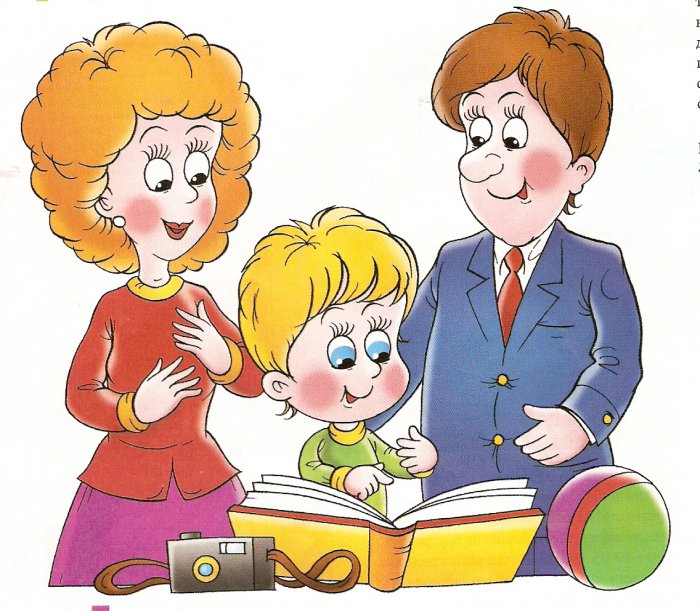                      Учитель-логопедАджимамбетова Эльмира АметовнаРазвитие умения общаться с детьми:Изменение поведения взрослого и его отношения к ребёнку:— стройте взаимоотношения с ребёнком на взаимопонимании и доверии;— контролируйте поведение ребёнка, не навязывая ему жёстких правил;— избегайте, с одной стороны, чрезмерной мягкости, а с другой — завышенных требований к ребёнку;— не давайте ребёнку категорических указаний, избегайте слов «нет» и «нельзя»;— повторяйте свою просьбу одними и теми же словами много раз;— для подкрепления устных инструкций используйте зрительную стимуляцию;— помните, что чрезмерная болтливость, подвижность и недисциплинированность ребенка не являются умышленными;— выслушайте то, что хочет сказать ребёнок;-проявляйте педагогический такт в беседе с ребёнком.                                                                  2.Изменение психологического микроклимата в семье:— уделяйте ребёнку достаточно внимания;— проводите досуг всей семьёй;— не допускайте ссор в присутствии ребёнка.3.Организация режима дня и места для занятий:— установите твёрдый распорядок дня для ребёнка и всех членов семьи;— снижайте влияние отвлекающих факторов во время выполнения ребёнком задания;— избегайте по возможности больших скоплений людей;— помните, что переутомление способствует снижению самоконтроля и нарастанию гиперактивности.- Не заставляйте долго заниматься чем-нибудь одним – ребёнок быстро утомляется, лучше чередуйте занятия.4.Специальная поведенческая программа:— не прибегайте к физическому наказанию! Если есть необходимость прибегнуть к наказанию, то целесообразно использовать сидение в определённом месте после совершения поступка;— чаще хвалите ребёнка. Порог чувствительности к отрицательным стимулам очень низок, поэтому дети с ЗПР не воспринимают выговоров и наказаний, однако чувствительны к поощрениям;— не разрешайте откладывать выполнение задания на другое время;— помогайте ребёнку приступить к выполнению задания, так как это самый трудный этап.-не давайте одновременно несколько указаний. Задание, которое даётся ребёнку, не должно иметь сложной инструкции и состоять из нескольких звеньев.Родительская любовь и профессионализм специалистов помогут ребёнку справиться с любыми трудностями.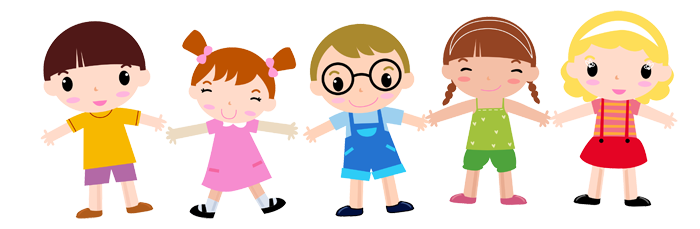 